Para autorização de realização de pesquisas na Unimed, solicita-se que os projetos sejam enviados conforme documentos anexos e orientações abaixo: -01 cópia do projeto via e-mail  (enviar para o e-mail cep@unochapeco.edu.br);- 01 cópia do projeto impressa;- 01 cópia do formulário do projeto acadêmico impresso e preenchido (em anexo);- 01 cópia do formulário do termo de compromisso do pesquisador impresso e preenchido (em anexo) OBS: uma cópia para cada integrante da equipe da pesquisa- professor(s) e aluno(s);- 01 cópia do formulário de solicitação de estudo acadêmico impresso e preenchido (em anexo);- 01 cópia da autorização para divulgação externa (*se necessário) impressa e preenchida (em anexo);- 01 cópia do atestado de frequência impresso (de todos os estudantes);-01 cópia da Declaração de Ciência e Concordância da Instituição Envolvida devidamente preenchida e assinada (em anexo); - 01 cópia do Termo de Consentimento para Uso de Dados em Arquivos (*se necessário) devidamente preenchido e assinado (em anexo);*Os formulários serão aceitos apenas em condição de estarem digitados – não serão aceitos formulários manuscritos;*As solicitações poderão ser encaminhadas todos os meses, no Comitê de Ética (Bloco P);*O prazo de entrega para avaliação do Comitê Interno de Ética em Pesquisa (CIEP)da Unimed são 10 dias úteis que antecedem a reunião (tais reuniões acontecerão mensalmente);*No momento de entrega do projeto no Comitê de Ética o pesquisador será informado sobre a data da reunião do Comitê Interno de Ética em Pesquisa (CIEP) da Unimed;*A partir da reunião, o Comitê Interno terá 5 dias para retornar com a definição para o solicitante;* Para iniciar a coleta de dados, o pesquisador precisará apresentar documento que comprove o deferimento do Comitê de Ética em Pesquisa de uma Instituição de Ensino, ao qual a pesquisa foi submetida ;*Ao findar a pesquisa, a mesma deverá ser entregue em formato físico e digital para a Unimed, para fins de controle e histórico.Dados PessoaisAcadêmico: _________________________________________________________________________Curso: _________________________________________________________________________Período: _________________________________________________________________________Instituição: _________________________________________________________________________Orientador Acadêmico:_____________________________________________________________________Dados do ProjetoTema: _________________________________________________________________________Objetivos: _________________________________________________________________________Justificativa: _________________________________________________________________________Metodologia: _________________________________________________________________________Referencial que será utilizado: ___________________________________________________________________________________________________________________________________________________________________________________________________________________________________________________________________________________________________________________________________________________________________________________________________________________________________________________________________________________________________________________________________________________________________________________________________________________________________________________________________________________________________________________________________________________________________________________________________________________________________Eu, __________________________________________________________, portador do RG nº____________________ e CPF nº________________________, declaro estar ciente e de acordo com os critérios da Cooperativa de Trabalho Médico – Unimed Chapecó para o desenvolvimento do estudo intitulado: _______________________________________________________________________.Ciente ainda, que devo respeitar a cooperativa quanto ao sigilo durante a coleta de informações e a demanda diária dos profissionais que nela atuam. Comprometo-me ainda, a não divulgar os dados da pesquisa realizada sem autorização expressa da Unimed Chapecó. Estou ciente de que a cooperativa estará me acompanhando e fornecendo suporte durante o desenvolvimento do estudo, tendo como referência o setor de Gestão de Pessoas. Entregarei cópia impressa da pesquisa finalizada à Cooperativa e via e-mail ao setor de Gestão de Pessoas. O presente termo é concedido de forma espontânea.(  ) Autorizo a Unimed Chapecó a disponibilizar para pesquisa a cópia física de meu estudo acadêmico aos seus Colaboradores e Médicos Cooperados.O(s) pesquisador(es) abaixo assinado(s) está(ão) ciente(s) que o projeto de pesquisa ora apresentado, se deferido por este CIEP, somente poderá ter início após a aprovação da pesquisa pelo CEP da instituição de ensino e mediante a apresentação de documento que comprove a mencionada aprovação.Chapecó/SC, _________ de _______________________ de __________.___________________________________AssinaturaChapecó/SC, _______ de ________________ de ___________.Ao Complexo Unimed ChapecóO curso de _____________________________ da Universidade __________________ tem em sua grade curricular no ____________ semestre a exigência de ________________________________________.Este trabalho objetiva ______________________________________________ e deverá ser realizado de __________________ a _____________________.Têm-se o interesse de realizar o estudo: ______________________________ ____________________________________________________________________,e para tanto, segue anexo a este, Comprovante de Matrícula e Projeto de Estudo. Coloco-me à disposição da cooperativa e aguardo retorno.O(s) pesquisador(es) abaixo assinado(s) está(ão) ciente(s) que o projeto de pesquisa ora apresentado, se deferido por este CIEP, somente poderá ter início após a aprovação da pesquisa pelo CEP da instituição de ensino e mediante a apresentação de documento que comprove a mencionada aprovação._____________________________	                           ___________________________                Orientador(a)                                                                       Acadêmico (a)                                (    ) Deferido	 		(    ) Indeferido_____________________________________Dr. Julio Roberto BarbieroCoordenador CIEP – Unimed ChapecóAUTORIZAÇÃO PARA DIVULGAÇÃO EXTERNA DE DOCUMENTOS INSTITUCIONAISEm atenção à Política Institucional de Controle Documental do Hospital Unimed Chapecó, eu (nome completo), solicito autorização do CIEP – Comitê Interno de Ética em Pesquisa, para divulgação externa do documento institucional (descrever classificação, codificação e nome do documento - dúvidas em relação a estes dados buscar Gestão da Qualidade) para fins de (para a finalidade do uso do documento).O(s) pesquisador(es) abaixo assinado(s) está(ão) ciente(s) que o projeto de pesquisa ora apresentado, se deferido por este CIEP, somente poderá ter início após a aprovação da pesquisa pelo CEP da instituição de ensino e mediante a apresentação de documento que comprove a mencionada aprovação.Chapecó, ______/_______/____________.Atenciosamente;____________________________________________(Nome completo)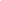 UNIVERSIDADE COMUNITÁRIA DA REGIÃO DE CHAPECÓ- UNOCHAPECÓCOMITÊ DE ÉTICA EM PESQUISA ENVOLVENDO SERES HUMANOSÁREA preencherCURSO preencherDECLARAÇÃO DE CIÊNCIA E CONCORDÂNCIA DA INSTITUIÇÃO ENVOLVIDAPesquisador Responsável: preencher nome. OBS: na graduação o pesquisador responsável é o professor-orientador.Local: Unimed ChapecóCom o objetivo de atender às exigências para obtenção do parecer do Comitê de Ética em Pesquisa Envolvendo Seres Humanos da Unochapecó, o representante legal Dr. Julio Roberto Barbiero, Coordenador CIEP – Unimed Chapecó, envolvido no projeto de pesquisa intitulado: preencher com o nome do projeto de pesquisa, declara estar ciente e de acordo com seu desenvolvimento nos termos preposto e que esta instituição dispõe da infraestrutura necessária para realização da pesquisa, salientando que os pesquisadores deverão cumprir os termos da resolução 466/12 do Conselho Nacional de Saúde.________________________________Assinatura do Pesquisador Responsável ________________________________Assinatura com carimbo do responsável da Instituição                                                          **Retirar palavras em vermelho do textoChapecó, dia de mês de 2020UNIVERSIDADE COMUNITÁRIA DA REGIÃO DE CHAPECÓ- UNOCHAPECÓCOMITÊ DE ÉTICA EM PESQUISA ENVOLVENDO SERES HUMANOSÁREA PreencherCURSO PreencherTERMO DE COMPROMISSO PARA USO DE DADOS EM ARQUIVOTítulo: preencherPesquisador Responsável: preencher nome. OBS: na graduação o pesquisador responsável é o professor-orientador.Local: Unimed ChapecóOs pesquisadores do projeto assumem o compromisso de:Preservar a privacidade do(s) (pacientes ou participantes) cujos dados serão coletados em (banco de dados, prontuários...);Assegurar que as informações serão utilizadas única e exclusivamente para a execução do projeto em questão;Assegurar que as informações somente serão divulgadas de forma anônima, não sendo usadas iniciais ou quaisquer outras indicações que possam identificar o sujeito da pesquisa.________________________________Assinatura do Pesquisador Responsável ________________________________Assinatura com carimbo do responsável da Instituição                                                            **Retirar palavras em vermelho do textoChapecó, dia de mês de 2020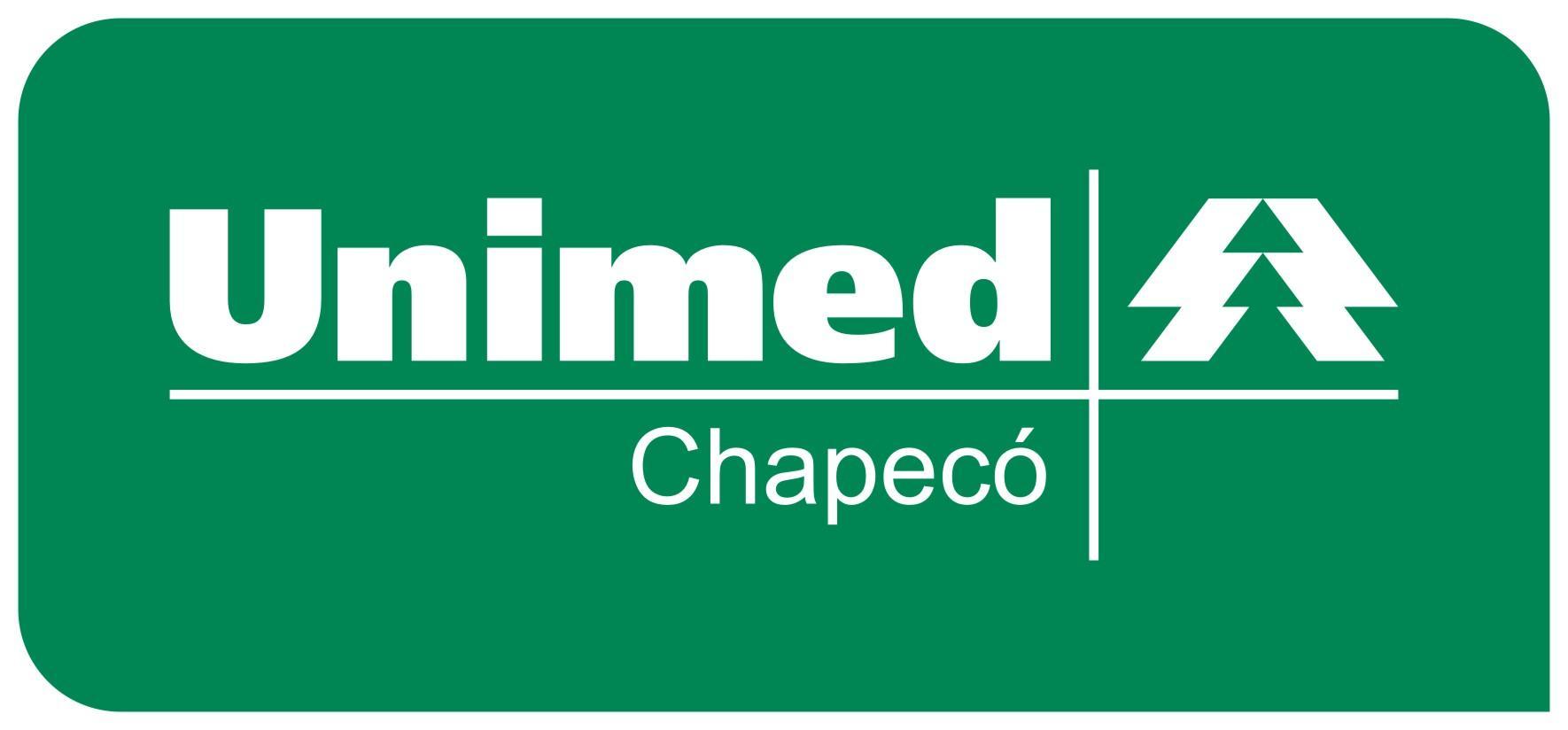 PROJETO ACADÊMICOFOR 001/00GEPImplantação 11/2013TERMO DE COMPROMISSO PESQUISADORTER 001/00GEPImplantação 11/2013SOLICITAÇÃO ESTUDOACADÊMICOFOR 002/00GEPImplantação 11/2013POLÍTICA INSTITUCIONAL DE CONTROLE DOCUMENTALFOR 001/00PLIImplantação: 06/2013